OPERATING GUIDELINES FOR CREEP STATION-1&2BASIC DETAILS -1. Maximum capacity                            : 50kN servo Electra2. Loading Configuration                      : Tensile, Creep,3. Stock movement                                : +/-80mm4. Sample type                                        : Round threaded 5. Sample Dimension	  (Max)                         (Min)  1) Round threaded   a) Length                                                120mm	                    92mm  b) Diameter 			         12mm	             12mmNOTE-NO flat sample test in creep machine  SAMPLE PREPARATION & TESTING PROCEDURE –Prepare the sample as per ASTM standardMark the gauge length at round threaded portion sample Mount the sample using suitable gripsCalibration the load cell & strain gauge as per the shunt valueSelect the crosshead speed as per required strain rateSelect the temperature as per the required test conditions Set the test speed rate & DAQ  speed rate as per the test required Test the sample up to 50kN to the  load to fracture if requiredRemove the failed specimen from the gripes after test is over.FOR COMPUTER DATA& CHART-Select the DAQ report test file open the raw dataOpen the raw data in excel sheet & make arrange the chart and data Excel file save in correct computer location  TROUBLE SHOOTING-In case of any abnormal condition with machine Press Red E Stop button on front of machine Do not touch the machine & furnace when test is running When start the test set the  load, strain limits,        TEST COUNDUT IN CREEP MACHINE-1 &2Tensile room temperature testTensile high temperature test up to 900cCreep test up to 900c 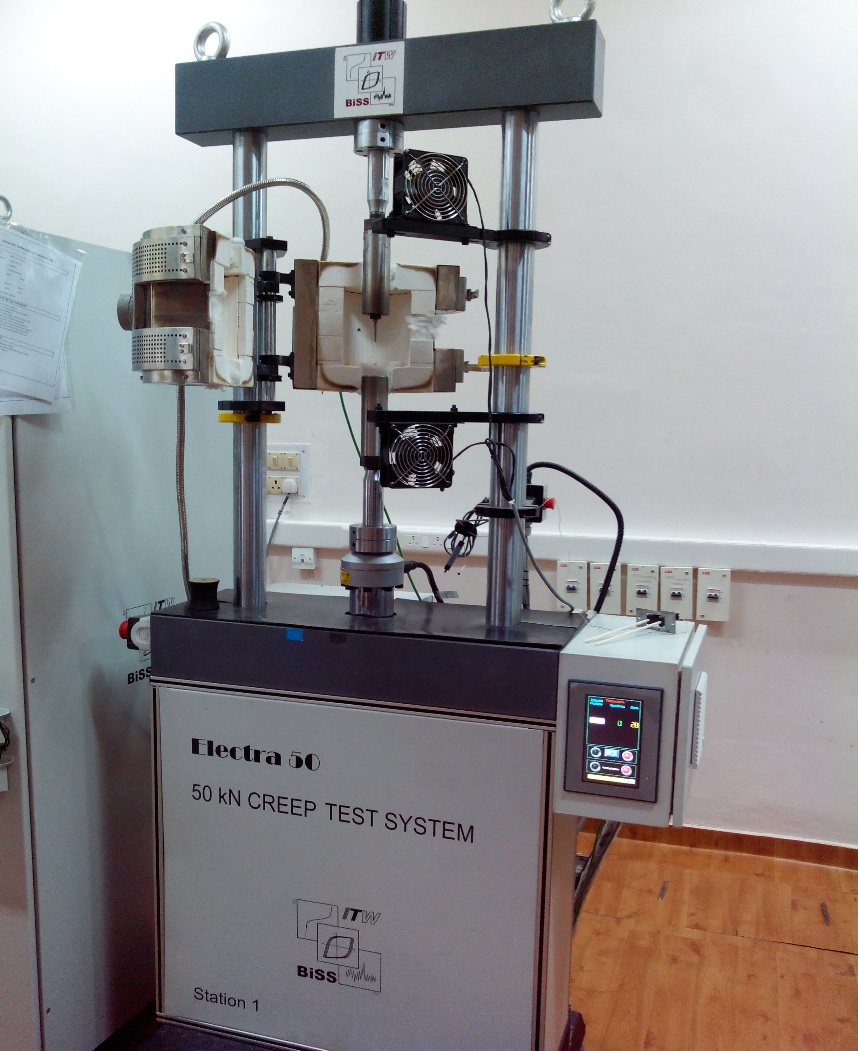 